Памятка для родителей!!!!(средней группы)«Как научить ребенка любить книгу»С появлением компьютеров дети стали меньше читать книг. Однако практическая ценность книги не снижается, поэтому важно ребенку привить любовь книги и чтению.Полезные советы:С раннего детства приобретайте ребенку развивающие книжки, чтобы он постепенно привыкал к чтению.Объясняйте ребенку, что книгу нужно не только любить, но и беречь, поэтому рвать и рисовать в них нельзя.Читайте книги регулярно, не заменяйте этот процесс просмотром мультфильмов.Хорошо бы читать с мамой каждый день перед сном.Обсуждайте с ребенком прочитанную книгу, это доставит малышу удовольствие и подарит положительные эмоции. Чтение книги может длиться от 5-10 до 20-30 минут. Пусть 5 минут Ваш ребенок будет поглощен сказкой, а затем пойдет играть, не удерживайте ребенка против его воли.Покупайте красочные книги, книги с которыми ребенок может «общаться» и творчески выражать себя: раскраски-сказки…..Пусть чтение станет для вас постоянной традицией. Даже если у Вас совсем нет времени, прочитайте хоть пару страничек. Но обязательно каждый день!!! Прислушивайтесь к ребенку и не ровняйтесь на других, учитывайте мнение ребенка в выборе книги……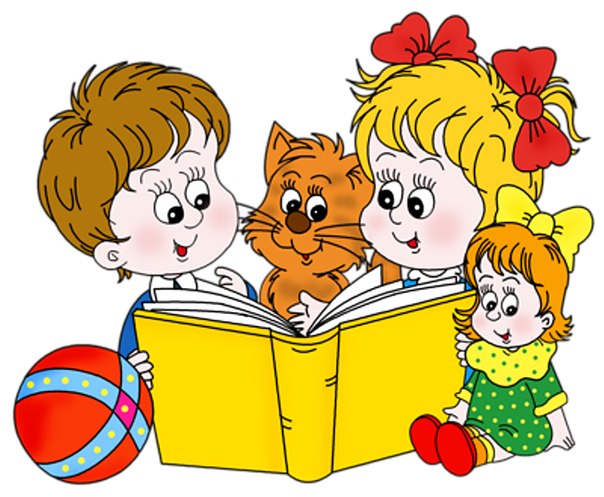 